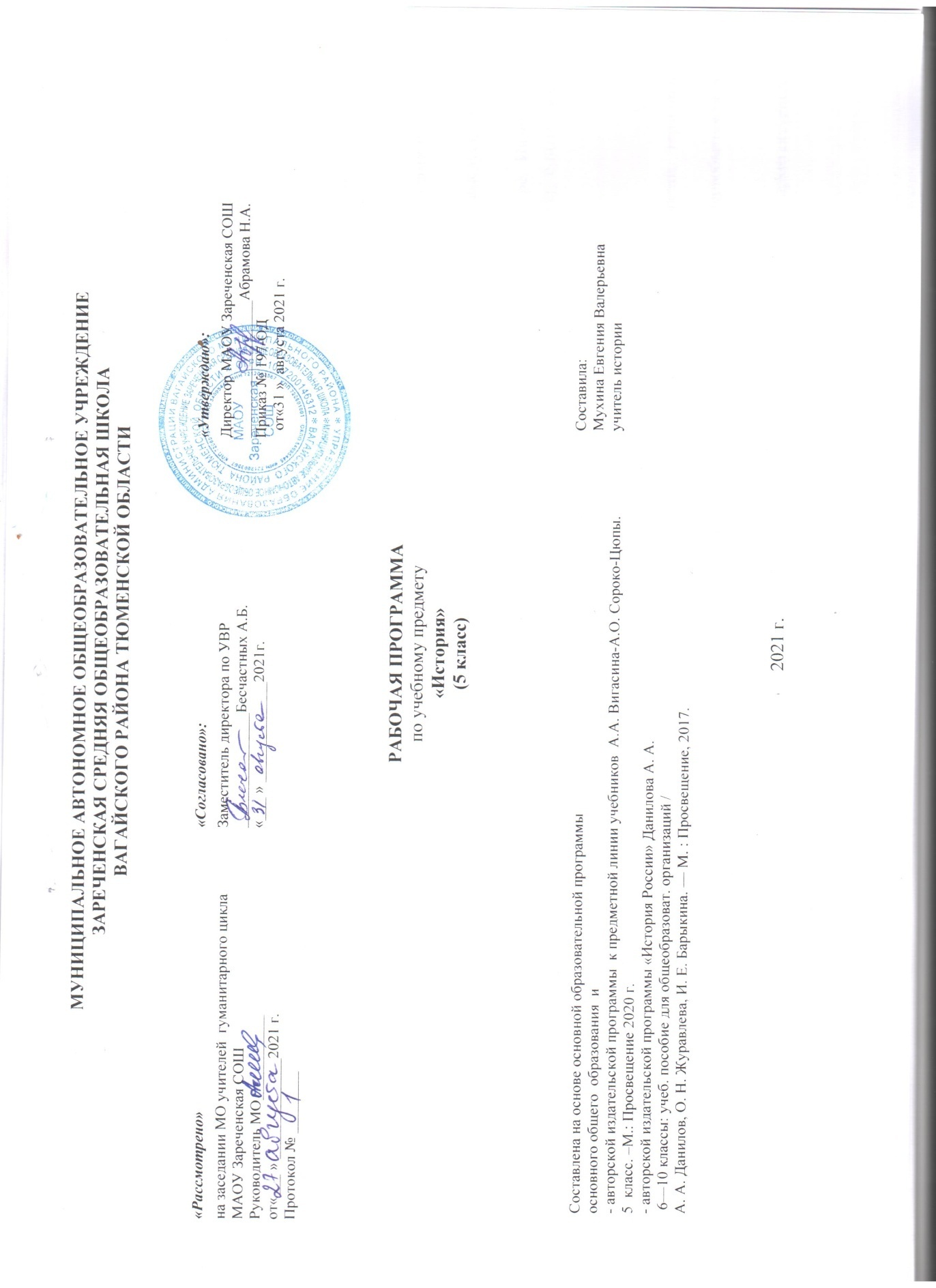 ПЛАНИРУЕМЫЕ РЕЗУЛЬТАТЫ ОСВОЕНИЯ УЧЕБНОГО ПРЕДМЕТАЛичностные результаты изучения истории Древнего мира включают в себя:представление о видах идентичности, актуальных для становления человечества и общества, для жизни в современном поликультурном мире;приобщение к истокам культурно-исторического наследия человечества, интерес к его познанию за рамками учебного курса и школьного обучения;освоение гуманистических традиций и ценностей, становление которых началось в Древнем мире, уважение к личности, правам и свободам человека, культурам разных народов;опыт эмоционально-ценностного и творческого отношения к фактам прошлого и историческим источникам, способам изучения и охраны.Метапредметные результаты изучения истории Древнего мира включает в себя:способность планировать и организовывать свою учебную и коммуникативную деятельность в соответствии с задачами изучения истории, видами учебной и домашней работы, во взаимодействии с одноклассниками и взрослыми(искать, анализировать, сопоставлять и оценивать содержащуюся в различных источниках информацию о событиях и явлениях прошлого);готовность формулировать и высказывать собственное мнение по проблемам прошлого и современности, выслушивать и обсуждать разные взгляды и оценки исторических фактов, вести конструктивный диалог,  обосновывать свою точку зрения в дискуссии по исторической тематике;умения проводить поиск основной и дополнительной информации в учебной и научно-популярной литературе, Интернете, библиотеках и музеях, обрабатывать её в соответствии с темой и познавательными заданиями, представлять результаты своей творческо-поисковой работы в различных форматах (таблицы, сочинения, планы, схемы, презентации, проекты);способность решать творческие и проблемные задачи, используя контекстные знания и эвристические приемы.Предметные результатыОбучающийся научится:определять место исторических событий во времени, объяснять смысл основных хронологических понятий, терминов (тысячелетие, век, до н. э., н. э.); датировать события и процессы в истории Древнего мира, определять последовательность и длительность цивилизаций, соотносить годы с веками, тысячелетиями, вести счет лет с условным делением древней истории на время «до нашей эры» и «наша эра»использовать историческую карту как источник информации о расселении человеческих общностей в эпохи первобытности и Древнего мира, расположении древних цивилизаций и государств, местах важнейших событий; проводить поиск информации в отрывках исторических текстов, материальных памятниках Древнего мира;  объяснять, в чём заключались назначение и художественные достоинства памятников древней культуры: архитектурных сооружений, предметов быта, произведений искусства; давать оценку наиболее значительным событиям и личностям древней истории. владеть умениями работать с учебной и внешкольной информацией (анализировать и обобщать факты, составлять простой и развернутый план).иметь целостное представление об историческом развитии человечества от первобытности до гибели античной цивилизации как о важном периоде всеобщей истории;определять образы и картины, связанные с ключевыми событиями, личностями, явлениями и памятниками культуры крупнейших цивилизаций Древнего мира;применять понятийный аппарат и элементарные методы исторической науки для атрибуции фактов и источников Древнего мира, их анализа, сопоставления, обобщенной характеристики, оценки и презентации, аргументации собственных версий и личностной позиции в отношении дискуссионных и морально - этических вопросов далекого прошлого;иметь представление о мифах как ограниченной форме мышления и познания людей в Древнем мире и специфическом историческом источнике для изучения прошлого;читать историческую карту, находить и показывать на ней историко-географические объекты Древнего мира, анализировать и обобщать данные карты;характеризовать важные факты истории Древнего мира, классифицировать и группировать их по предложенным признакам;сравнивать простые однородные исторические факты истории Древнего мира, выявляя их сходства и отличия по предложенным вопросам, формулировать частные и общие выводы о результатах своего исследования;давать образную характеристику исторических личностей, описание памятников истории и культуры древних цивилизаций, в том числе по сохранившимся фрагментов подлинников, рассказывать о важнейших событиях, используя основные и дополнительные источники информации;различать в учебном тексте факты, сопоставлять их аргументацию, формулировать собственные гипотезы по дискуссионным вопросам истории Древнего мира;соотносить единичные события в отдельных странах Древнего мира с общими явлениями и процессами;применять новые знания и умения в общении с одноклассниками и взрослыми, самостоятельно знакомится с новыми фактами, источниками и памятниками истории Древнего мира, способствовать их охране.применять полученные  знания при подготовке к проектной деятельности и исторической реконструкцииОбучающийся получит возможность научиться:• давать характеристику общественного строя древних государств; • сопоставлять свидетельства различных исторических источников, выявляя в них общее и различия; • видеть проявления влияния античного искусства в окружающей среде; •высказывать суждения о значении и месте исторического и культурного наследия древних обществ в мировой истории.СОДЕРЖАНИЕ  УЧЕБНОГО  ПРЕДМЕТАВведение (2 ч.)Вводное занятие. Что изучает история. Откуда мы знаем, как жили предки современных народов. Роль археологических раскопок в изучении истории Древнего мира. Древние сооружения как источник наших знаний о прошлом. Представление о письменных источниках.Счет лет в истории. Представление  о счете времени по годам в древних государствах. Представление о христианской эре. Особенности обозначения дат до нашей эры («обратный» счет лет). Понятия «год», «век (столетие)», «тысячелетие».Раздел«Первобытность» (6 ч.)Первобытные собиратели и охотники.Понятие «первобытные люди». Древнейшие люди; современные представления о месте и времени их появления; облик, отсутствие членораздельной речи; изготовление орудий как главное отличие отживотных. Представление о присваивающем хозяйстве: собирательство и охота. Невозможность для людей прожить в одиночку. Овладение огнем.Постепенное расселение людей в Евразии. Охота как главное занятие. Изобретение одежды из звериных шкур, жилищ, копья и гарпуна, лука и стрел. Родовые общины охотников и собирателей. Понятия «человек разумный», «родовая община».Возникновение искусства и религии. Изображение животных и человека. Представление о религиозных верованиях первобытных охотников и собирателей. Понятия «колдовской обряд», «душа», «страна мертвых».Возникновение земледелия и скотоводства.Понятие «Западная Азия». Представление о зарождении производящего хозяйства: земледелие и скотоводство, ремесла — гончарство, прядение, ткачество. Основные орудия труда земледельцев: каменный топор, мотыга, серп. Изобретение ткацкого станка. Последствия перехода к производящему хозяйству.Родовые общины земледельцев и скотоводов. Понятия «старейшина», «совет старейшин», «племя», «вождь племени». Представление о религиозных верованиях первобытных земледельцев и скотоводов. Понятия «дух», «бог», «идол», «молитва», «жертва».Начало обработки металлов. Изобретение плуга. Представление о распаде рода на семьи. Появление неравенства (знатные и незнатные, богатые и бедные). Понятия «знать», «раб», «царь».Значение первобытной эпохи в истории человечества. Представление о переходе от первобытности к цивилизации (появление городов, государств, письменности).Раздел «Древний Восток». (20 ч.)Древний Египет Местоположение и природные условия (разливы Нила, плодородие почв, жаркий климат). Земледелие как главное занятие. Оросительные сооружения (насыпи, каналы, шадуфы).Возникновение единого государства в Египте. Понятия «фараон», «вельможа», «писец», «налог». Неограниченная власть фараонов. Войско: пехота, отряды колесничих. Завоевательные походы. Держава Тутмоса III.Города — Мемфис, Фивы.Быт земледельцев и ремесленников. Жизнь и служба вельмож.Религия древних египтян. Священные животные, боги (Амон-Ра, Геб и Нут, Осирис и Исида, Гор, Анубис, Маат). Миф об Осирисе и Исиде. Суд Осириса в «царстве мертвых». Обожествление фараона. Понятия «храм», «жрец», «миф», «мумия», «гробница», «саркофаг».Искусство древних египтян. Строительство пирамид. Большой Сфинкс. Храм, его внешний и внутренний вид. Раскопки гробниц. Находки произведений искусства в гробнице фараона Тутанхамона. Особенности изображения человека в скульптуре и росписях. Скульптурный портрет. Понятия «скульптура», «статуя», «рельеф», «скульптурный портрет», «роспись».Особенности древнеегипетского письма. Материалы для письма. Школа: подготовка писцов и жрецов. Научные знания (математика, астрономия). Солнечный календарь. Водяные часы. Произведения литературы: хвалебные песни богам, повесть о Синухете, поучения писцов, «Книга мертвых». Понятия «иероглиф», «папирус», «свиток».Достижения древних египтян (земледелие, основанное на орошении; каменное строительство; скульптурный портрет; письменность; календарь). Неограниченная власть фараонов. Представление о загробном воздаянии (суд Осириса и клятва умершего).Западная Азия в древности Двуречье в древности. Местоположение и природные условия Южного Двуречья (жаркий климат, разливы Тигра и Евфрата, плодородие почв; отсутствие металлических руд, строительного камня и леса). Использование глины в строительстве, в быту, для письма. Земледелие, основанное на искусственном орошении.Города шумеров - Ур и Урук.Древневавилонское царство. Законы Хаммурапи: ограничение долгового рабства; представление о талионе («Око за око, зуб за зуб»), о неравенстве людей перед законом. Понятия «закон», «ростовщик».Религиозные верования жителей Двуречья. Боги Шамаш, Син, Эа, Иштар. Ступенчатые башни-храмы. Клинопись. Писцовые школы. Научные знания (астрономия, математика). Литература: сказания о Гильгамеше.Города Финикии — Библ, Сидон, Тир. Виноградарство и олив-ководство. Ремесла: стеклоделие, изготовление пурпурных тканей. Морская торговля и пиратство. Основание колоний вдоль побережья Средиземного моря. Древнейший алфавит.Древние евреи. Представление о Библии и Ветхом Завете. Понятие «единобожие». Библейские мифы и сказания (о первых людях, о Всемирном потопе, Иосиф и его братья, исход из Египта). Моральные нормы библейских заповедей. Библейские предания о героях. Борьба с филистимлянами. Древнееврейское царство и его правители: Саул, Давид, Соломон. Иерусалим как столица царства. Храм бога Яхве.Начало обработки железа. Последствия использования железных орудий труда.Ассирийская держава. Новшества в военном деле (железное оружие, стенобитные орудия, конница как особый род войск). Ассирийские завоевания. Ограбление побежденных стран, массовые казни, переселение сотен тысяч людей. Столица державы Ниневия. Царский дворец. Представление об ассирийском искусстве (статуи, рельефы, росписи). Библиотека Ашшурбанапала. Гибель Ассирии.Три царства в Западной Азии: Нововавилонское, Лидийское и Мидийское. Город Вавилон и его сооружения. Начало чеканки монеты в Лидии.Образование Персидской державы (завоевание Мидии, Лидии, Вавилонии, Египта). Цари Кир, Дарий Первый. «Царская дорога», ее использование для почтовой связи. Взимание налогов серебром. Состав войска («бессмертные», полчища, собранные из покоренных областей). Город Персеполь.Индия и Китай в древности Местоположение и природа Древней Индии. Реки Инд и Ганг. Гималайские горы. Джунгли. Древнейшие города. Сельское хозяйство. Выращивание риса, хлопчатника, сахарного тростника. Религиозные верования (почитание животных; боги Брахма, Ганеша; вера в переселение душ). Сказание о Раме. Представление о кастах. Периоды жизни брахмана. «Неприкасаемые». Возникновение буддизма (легенда о Будде, отношение к делению людей на касты, нравственные нормы). Объединение Индии под властью Ашоки. Индийские цифры. Шахматы.Местоположение и природа Древнего Китая. Реки Хуанхэ и Янцзы. Учение Конфуция (уважение к старшим; мудрость — в знании старинных книг; отношения правителя и народа; нормы поведения). Китайские иероглифы и книги. Объединение Китая при ЦиньШихуане. Расширение территории. Строительство Великой Китайской стены. Деспотизм властелина Китая. Возмущение народа. Свержение наследников ЦиньШихуана. Шелк. Великий шелковый путь. Чай. Бумага. Компас.Вклад народов Древнего Востока в мировую культуру.Раздел «Древняя Греция» (21 ч.)Древнейшая Греция Местоположение и природные условия. Горные хребты, разрезающие страну на изолированные области. Роль моря в жизни греков. Отсутствие полноводных рек. Древнейшие города Микены, Тиринф, Пилос, Афины.Критское царство. Раскопки дворцов. Росписи. Понятие «фреска». Морское могущество царей Крита. Таблички с письменами. Гибель Критского царства. Греческие мифы критского цикла (Тесей и Минотавр, Дедал и Икар).Микенское царство. Каменное строительство (Микенская крепость, царские гробницы). Древнейшее греческое письмо. Заселение островов Эгейского моря. Сведения о войне с Троянским царством. Мифы о начале Троянской войны. Вторжения в Грецию с севера воинственных племен. Упадок хозяйства и культуры.Поэмы Гомера «Илиада» и «Одиссея». Религиозные верования греков. Олимпийские боги. Мифы древних греков о богах и героях (Прометей, Деметра и Персефона, Дионис и пираты, подвиги Геракла).Полисы Греции и их борьба с персидским нашествием Начало обработки железа в Греции. Создание греческого алфавита (впервые введено обозначение буквами гласных звуков). Возникновение самостоятельных государств (Афины, Спарта, Коринф, Фивы, Милет). Понятие «полис».Местоположение и природные условия Аттики. Неблагоприятные условия для выращивания зерновых. Разведение оливок и винограда. Знать во главе управления Афин. Законы Драконта. Понятие «демос». Бедственное положение земледельцев. Долговое рабство.Борьба демоса со знатью. Реформы Солона. Запрещение долгового рабства. Перемены в управлении Афинами. Создание выборного суда. Понятия «гражданин», «демократия».Местоположение и природные условия Лаконии. Спартанский полис. Завоевание спартанцами Лаконии и Мессении. Спартанцы и илоты. Спарта — военный лагерь. Регламентация повседневной жизни спартанцев. Управление Спартой: совет старейшин, два царя — военных предводителя, народное собрание. «Детский способ» голосования. Спартанское воспитание.Греческие колонии на берегах Средиземного и Черного морей. Сиракузы, Тарент, Пантикапей, Херсонес, Ольвия. Причины колонизации. Развитие межполисной торговли. Отношения колонистов с местным населением. Греки и скифы. Понятия «эллины», «Эллада».Олимпийские игры — общегреческие празднества. Виды состязаний. Понятие «атлет». Награды победителям.Греко-персидские войны. Клятва юношей при вступлении на военную службу. Победа афинян в Марафонской битве. Стратег Мильтиад. Нашествие войск персидского царя Ксеркса на Элладу. Патриотический подъем эллинов. Защита Фермопил. Подвиг трехсот спартанцев под командованием царя Леонида. Морское сражение в Саламинском проливе. Роль Фемистокла и афинского флота в победе греков. Разгром сухопутной армии персов при Платеях. Причины победы греков. Понятия «стратег», «фаланга», «триера».Возвышение Афин в V в. до н. э. и расцвет демократии Последствия победы над персами для Афин. Афинский морской союз. Военный и торговый флот. Гавани Пирея. Состав населенияАфинского  полиса:  граждане,  переселенцы,  рабы.   Использование труда рабов.Город Афины: Керамик, Агора, Акрополь. Быт афинян. Положение афинской женщины. Храмы: богини Ники, Парфенон, Эрех-тейон. Особенности архитектуры храмов. Фидий и его творения. Статуи атлетов работы Мирона и Поликлета.Образование афинян. Рабы-педагоги. Начальная школа. Палестра. Афинские гимнасии. Взгляды греческих ученых на природу человека (Аристотель, Антифонт). Афинский мудрец Сократ.Возникновение театра. Здание театра. Трагедии и комедии. Трагедия Софокла «Антигона». Комедия Аристофана «Птицы». Воспитательная роль театральных представлений.Афинская демократия в V в. до н. э. Народное собрание, Совет пятисот и их функции. Перикл во главе Афин. Введение платы за исполнение выборных должностей. Друзья и соратники Пе-рикла: Аспасия, Геродот, Анаксагор, Софокл, Фидий. Македонские завоевания в IV в. до н. э. Ослабление греческих полисов в результате междоусобиц.Возвышение Македонии при царе Филиппе. Влияние эллинской культуры. Аристотель - учитель Александра, сына Филиппа. Македонское войско. Фаланга. Конница. Осадные башни.Отношение эллинов к Филиппу Македонскому. Исократ и Демосфен. Битва при Херонее. Потеря Элладой независимости. Смерть Филиппа и приход к власти Александра,Поход Александра Македонского на Восток. Победа на берегу реки Граник. Разгром войск Дария III у Исса. Поход в Египет. Обожествление Александра. Основание Александрии. Победа при Гавгамелах. Гибель Персидского царства. Поход в Индию. Возвращение в Вавилон. Личность Александра Македонского.Распад державы Александра после его смерти. Египетское, Македонское, Сирийское царства. Александрия Египетская — крупнейший торговый и культурный центр Восточного Средиземноморья. Фаросский маяк. Музей. Александрийская библиотека. Греческие ученые: Аристарх Самосский, Эратосфен, Евклид. Вклад древних эллинов в мировую культуруРаздел «Древний Рим» (17 ч.)Древний Рим: от его возникновения до установления господства над Италией Местоположение   и   природные   особенности   Италии.   Теплый климат, плодородные земли, обилие пастбищ. Реки Тибр, По. Население древней Италии (латины, этруски, самниты, греки).Легенда об основании Рима. Почитание богов — Юпитера, Юноны, Марса, Весты. Рим — город на семи холмах. Управление древнейшим Римом. Ликвидация царской власти. Понятия «весталка», «ликторы», «патриции», «плебеи», «сенат».Возникновение республики. Борьба плебеев за свои права. Нашествие галлов. Установление господства Рима над Италией. Война с Пирром. Понятия «республика», «консул», «народный трибун», «право вето».Уравнение   в  правах  патрициев  и   плебеев.   Отмена  долгового рабства. Устройство Римской республики. Выборы консулов. Принятие законов. Порядок пополнения сената и его функции. Организация войска. Понятие «легион». Рим — сильнейшая держава СредиземноморьяКарфаген — крупное государство в Западном Средиземноморье. Первые победы Рима над Карфагеном. Создание военного флота. Захват Сицилии. Вторая война Рима с Карфагеном. Вторжение войск Ганнибала в Италию. Разгром римлян при Каннах. Окончание войны. Победа Сципиона над Ганнибалом при Заме. Господство Рима в Западном Средиземноморье.Установление господства Рима в Восточном Средиземноморье. Политика Рима «разделяй и властвуй». Разгром Сирии и Македонии. Разрушение Коринфа и Карфагена. Понятия «триумф», «провинция».Рабство в Древнем Риме. Завоевания — главный источник рабства. Использование рабов в сельском хозяйстве, в домах богачей. Раб — «говорящее орудие». Гладиаторские игры. Римские ученые о рабах (Варрон, Колумелла). Понятия «амфитеатр», «гладиатор».Гражданские войны в Риме Разорение земледельцев Италии и его причины. Земельный закон Тиберия Гракха. Гибель Тиберия. Гай Гракх — продолжатель дела брата. Гибель Гая.Крупнейшее в древности восстание рабов. Победы Спартака. Создание армии восставших. Их походы. Разгром армии рабов римлянами под руководством Красса. Причины поражения восставших.Превращение римской армии в наемную. Кризис управления: подкуп при выборах должностных лиц. Борьба полководцев за единоличную власть. Красе и Помпеи. Возвышение Цезаря. Завоевание Галлии. Гибель Красса. Захват Цезарем власти (переход через Рубикон, разгром армии Помпея). Диктатура Цезаря. Социальная опора Цезаря и его политика. Брут во главе заговора против  Цезаря.  Убийство   Цезаря   в  сенате.   Понятия   «ветеран»,«диктатор».Поражение сторонников республики. Борьба Антония и Ок-тавиана. Роль Клеопатры в судьбе Антония. Победа флота Октавиана у мыса Акций. Превращение Египта в римскую провинцию.Окончание гражданских войн. Характер власти Октавиана Августа (сосредоточение полномочий трибуна, консула и других республиканских должностей, пожизненное звание императора). Понятия «империя», «император», «преторианцы».Поэты Вергилий, Гораций. Понятие «меценат».Могущество Римской империи  Территория империи. Соседи Римской империи. Отношения с Парфянским царством. Разгром римских войск германцами. Образ жизни германских племен. Предки славянских народов. Понятие «варвары».Обожествление императоров. Нерон (террористические методы правления, пожар в Риме и преследования христиан). Нерон и Сенека. Восстание в армии и гибель Нерона.Возникновение христианства. «Сыны света» из Кумрана. Рассказы Евангелий о жизни и учении Иисуса Христа. Моральные нормы Нагорной проповеди. Представление о Втором пришествии. Страшном суде и Царстве Божьем. Идея равенства всех людей перед Богом независимо от пола, происхождения и общественного положения. Национальная и социальная принадлежность первых христиан. Отношение римских властей к христианам. Понятия «христиане», «апостолы», «Евангелие», «священник».Расцвет Римской империи. Возникновение и развитие колоната. Понятия «колоны», «рабы с хижинами». Правление Траяна. Отказ от террористических методов управления. Последние завоевания римлян. Строительство в Риме и провинциях: дороги, мосты, водопроводы, бани, амфитеатры, храмы.Рим — столица империи. Повседневная жизнь римлян. Особняки богачей. Многоэтажные дома. Посещение терм (бань), Колизея и Большого цирка. Требование «хлеба и зрелищ».Архитектурные памятники Рима (Пантеон, Колизей, колонна Траяна, триумфальные арки). Римский скульптурный портрет.Роль археологических раскопок Помпеи для исторической науки.Разгром Рима германцами и падение империи на Западе  Вторжения варваров. Использование полководцами армии для борьбы за императорскую власть. Правление Константина. Признание христианства. Основание Константинополя и перенесение столицы на Восток. Ухудшение положения колонов как следствие их прикрепления к земле. Понятия «епископ», «Новый Завет».Разделение Римской империи на два государства — Восточную Римскую империю и Западную Римскую империю. Восстания в провинциях (Галлия, Северная Африка). Варвары в армии. Вторжение готов в Италию. Борьба полководца Стилихона с готами. Убийство Стилихона по приказу императора Гонория. Массовый переход легионеров-варваров на сторону готов. Взятие Рима готами. Новый захват Рима вандалами. Опустошение Вечного города варварами. Вожди варварских племен — вершители судеб Западной Римской империи. Ликвидация власти императора на Западе.Повторение (2ч.)Особенности цивилизации Греции и Рима. Представление о народовластии. Участие граждан в управлении государством. Любовь к родине. Отличие греческих полисов и Римской республики от государств Древнего Востока.Вклад народов древности в мировую культуру.ТЕМАТИЧЕСКОЕ ПЛАНИРОВАНИЕ, В ТОМ ЧИСЛЕ С УЧЕТОМ РАБОЧЕЙ ПРОГРАММЫ ВОСПИТАНИЯ С УКАЗАНИЕМ КОЛИЧЕСТВА  ЧАСОВ, ОТВОДИМЫХ  НА ОСВОЕНИЕ КАЖДОЙ ТЕМЫПриложениеКАЛЕНДАРНО-ТЕМАТИЧЕСКОЕ ПЛАНИРОВАНИЕ№п/пНазвание разделаКоличество  часовКол-во контрольных работ, учебных проектовВведение (2 часа)Введение (2 часа)Введение (2 часа)Введение (2 часа)1Вводное занятие. Что изучает история12Счет лет в истории1Первобытность (6 часов)Первобытность (6 часов)Первобытность (6 часов)Первобытность (6 часов)3Древнейшие люди14Родовые общины охотников и собирателей15Возникновение искусства и религиозных верований16Возникновение земледелия и скотоводства17Появление неравенства и знати18Повторительно-обобщающий урок. Значение эпохи первобытности для человечества1ТестДревний Восток (20 часов)Древний Восток (20 часов)Древний Восток (20 часов)Древний Восток (20 часов)9Государство на берегах Нила110Как жили земледельцы и ремесленники в Египте111Жизнь египетского вельможи112Военные походы фараонов113Религия древних египтян114Искусство Древнего Египта115Письменность и знания древних египтян116Повторительно-обобщающий урок. Достижения древних египтян1к\р17Древнее Двуречье118Вавилонский царь Хаммурапи  и его законы119Финикийские мореплаватели120Библейские сказания121Древнееврейское царство122Ассирийская держава. 123Персидская держава «царя царей»124Природа и люди Древней Индии125Индийские касты126Чему учил китайский мудрец Конфуций127Первый властелин единого Китая128Повторительно-обобщающий урок. Вклад народов Древнего Востока в мировую историю и культуру1к\рДревняя Греция (21 час)Древняя Греция (21 час)Древняя Греция (21 час)Древняя Греция (21 час)29Греки и критяне130Микены и Троя131Поэма Гомера «Илиада»132Поэма Гомера «Одиссея»133Религия древних греков134Земледельцы Аттики теряют землю и свободу135Зарождение демократии в  Афинах136Древняя Спарта137Греческие колонии на берегах Средиземного и Черного морей138Олимпийские игры в древности139Победа греков над персами в Марафонской битве140Нашествие персидских войск на Элладу141В гаванях афинского порта Пирей142В городе богини Афины143В афинских школах и гимнасиях144В афинском театре145Афинская демократия при Перикле146Города Эллады подчиняются Македонии147Поход Александра Македонского на Восток148В Александрии Египетской149Повторительно-обобщающий урок. Вклад древних эллинов в мировую культуру1к\рДревний Рим (17 часов)Древний Рим (17 часов)Древний Рим (17 часов)Древний Рим (17 часов)50Древнейший  Рим151Завоевание Римом Италии152Устройство Римской республики153Вторая война Рима с Карфагеном154Установление господства Рима во всем Средиземноморье155Рабство в Древнем Риме156Земельный закон братьев Гракхов157Восстание Спартака1тест58Единовластие Цезаря159Установление империи160Соседи Римской империи161В Риме при императоре Нероне162Первые христиане и их учение163Расцвет Римской империи во II в. н.э.164Вечный город и его жители165Римская империя при Константине166Взятие Рима варварами1Повторение (2 часа)Повторение (2 часа)Повторение (2 часа)Повторение (2 часа)67Повторение.  Признаки цивилизации Греции и Рима 1Защита проекта68Итоговая контрольная работа1к/рИтого:68 ч.№п/пНазвание разделаКоличество  часовКол-во контрольных работ, учебных проектовДата по плануДата по факту Введение (2 часа)Введение (2 часа)Введение (2 часа)Введение (2 часа)Введение (2 часа)Введение (2 часа)1Вводное занятие. Что изучает история11 неделя сентября2Счет лет в истории11 неделя сентябряПервобытность (6 часов)Первобытность (6 часов)Первобытность (6 часов)Первобытность (6 часов)Первобытность (6 часов)Первобытность (6 часов)3Древнейшие люди12 неделя сентября4Родовые общины охотников и собирателей12 неделя сентября5Возникновение искусства и религиозных верований13 неделя сентября6Возникновение земледелия и скотоводства13 неделя сентября7Появление неравенства и знати14 неделя сентября8Повторительно-обобщающий урок. Значение эпохи первобытности для человечества1Тест4 неделя сентябряДревний Восток (20 часов)Древний Восток (20 часов)Древний Восток (20 часов)Древний Восток (20 часов)Древний Восток (20 часов)Древний Восток (20 часов)9Государство на берегах Нила15 неделя сентября10Как жили земледельцы и ремесленники в Египте11 неделя октября11Жизнь египетского вельможи11 неделя октября12Военные походы фараонов12 неделя октября13Религия древних египтян12 неделя октября14Искусство Древнего Египта13 неделя октября15Письменность и знания древних египтян13 неделя октября16Повторительно-обобщающий урок. Достижения древних египтян1к\р4 неделя октября17Древнее Двуречье12 неделя ноября18Вавилонский царь Хаммурапи  и его законы12 неделя ноября19Финикийские мореплаватели13 неделя ноября20Библейские сказания13 неделя ноября21Древнееврейское царство14 неделя ноября22Ассирийская держава. 14 неделя ноября23Персидская держава «царя царей»11 неделя декабря24Природа и люди Древней Индии11 неделя декабря25Индийские касты12 неделя декабря26Чему учил китайский мудрец Конфуций12 неделя декабря27Первый властелин единого Китая13 неделя декабря28Повторительно-обобщающий урок. Вклад народов Древнего Востока в мировую историю и культуру1к\р3 неделя декабряДревняя Греция (21 час)Древняя Греция (21 час)Древняя Греция (21 час)Древняя Греция (21 час)Древняя Греция (21 час)Древняя Греция (21 час)29Греки и критяне14 неделя декабря30Микены и Троя14 неделя декабря31Поэма Гомера «Илиада»15 неделя декабря32Поэма Гомера «Одиссея»15 неделя декабря33Религия древних греков12 неделя января34Земледельцы Аттики теряют землю и свободу13 неделя января35Зарождение демократии в  Афинах13 неделя января36Древняя Спарта14 неделя января37Греческие колонии на берегах Средиземного и Черного морей14 неделя января38Олимпийские игры в древности11 неделя февраля39Победа греков над персами в Марафонской битве11 неделя февраля40Нашествие персидских войск на Элладу12 неделя февраля41В гаванях афинского порта Пирей12 неделя февраля42В городе богини Афины13 неделя февраля43В афинских школах и гимнасиях13 неделя февраля44В афинском театре14 неделя февраля45Афинская демократия при Перикле14 неделя февраля46Города Эллады подчиняются Македонии11 неделя марта47Поход Александра Македонского на Восток11 неделя марта48В Александрии Египетской12 неделя марта49Повторительно-обобщающий урок. Вклад древних эллинов в мировую культуру1к\р2 неделя мартаДревний Рим (17 часов)Древний Рим (17 часов)Древний Рим (17 часов)Древний Рим (17 часов)Древний Рим (17 часов)Древний Рим (17 часов)50Древнейший  Рим13 неделя марта51Завоевание Римом Италии13 неделя марта52Устройство Римской республики14 неделя марта53Вторая война Рима с Карфагеном11 неделя апреля54Установление господства Рима во всем Средиземноморье11 неделя апреля55Рабство в Древнем Риме12 неделя апреля56Земельный закон братьев Гракхов12 неделя апреля57Восстание Спартака1тест3 неделя апреля58Единовластие Цезаря13 неделя апреля59Установление империи14 неделя апреля60Соседи Римской империи14 неделя апреля61В Риме при императоре Нероне11 неделя  мая62Первые христиане и их учение11 неделя  мая63Расцвет Римской империи во II в. н.э.12 неделя  мая64Вечный город и его жители12 неделя  мая65Римская империя при Константине13 неделя мая66Взятие Рима варварами13 неделя маяПовторение (2 часа)Повторение (2 часа)Повторение (2 часа)Повторение (2 часа)Повторение (2 часа)Повторение (2 часа)67Повторение.  Признаки цивилизации Греции и Рима 1Защита проекта4 неделя мая68Итоговая контрольная работа1к/р4 неделя маяИтого:68 ч.